ZALAKAROSI KÖZÖS  ÖNKORMÁNYZATI HIVATALPÉNZÜGYI OSZTÁLY8749 Zalakaros, Gyógyfürdő tér 1.Telefon: 93/540-072, Fax: 93/340-531.Email: adohatosag@zalakaros.huMEGÁLLAPODÁS 
adózással kapcsolatos kötelezettségekről és jogokról(építményadó, telekadó, magánszemély kommunális adója adóbejelentéshez)MEGÁLLAPODÁS 
adózással kapcsolatos kötelezettségekről és jogokról(építményadó, telekadó, magánszemély kommunális adója adóbejelentéshez)MEGÁLLAPODÁS 
adózással kapcsolatos kötelezettségekről és jogokról(építményadó, telekadó, magánszemély kommunális adója adóbejelentéshez)MEGÁLLAPODÁS 
adózással kapcsolatos kötelezettségekről és jogokról(építményadó, telekadó, magánszemély kommunális adója adóbejelentéshez)MEGÁLLAPODÁS 
adózással kapcsolatos kötelezettségekről és jogokról(építményadó, telekadó, magánszemély kommunális adója adóbejelentéshez)MEGÁLLAPODÁS 
adózással kapcsolatos kötelezettségekről és jogokról(építményadó, telekadó, magánszemély kommunális adója adóbejelentéshez) I. Adónem I. Adónem I. Adónem I. Adónem I. Adónem I. Adónem	█ Építményadó			█ Telekadó		█ Magánszemély kommunális adója	█ Építményadó			█ Telekadó		█ Magánszemély kommunális adója	█ Építményadó			█ Telekadó		█ Magánszemély kommunális adója	█ Építményadó			█ Telekadó		█ Magánszemély kommunális adója	█ Építményadó			█ Telekadó		█ Magánszemély kommunális adója	█ Építményadó			█ Telekadó		█ Magánszemély kommunális adója II. Ingatlan II. Ingatlan II. Ingatlan II. Ingatlan II. Ingatlan II. Ingatlan  1. Címe: _______,   _______________________________________________________________________________________ város/község  1. Címe: _______,   _______________________________________________________________________________________ város/község  1. Címe: _______,   _______________________________________________________________________________________ város/község  1. Címe: _______,   _______________________________________________________________________________________ város/község  1. Címe: _______,   _______________________________________________________________________________________ város/község  1. Címe: _______,   _______________________________________________________________________________________ város/község   _____________________________________ közterület _______ közterület jelleg ______ hsz. _____ ép. _____ lh. _____ em. _____ ajtó   _____________________________________ közterület _______ közterület jelleg ______ hsz. _____ ép. _____ lh. _____ em. _____ ajtó   _____________________________________ közterület _______ közterület jelleg ______ hsz. _____ ép. _____ lh. _____ em. _____ ajtó   _____________________________________ közterület _______ közterület jelleg ______ hsz. _____ ép. _____ lh. _____ em. _____ ajtó   _____________________________________ közterület _______ közterület jelleg ______ hsz. _____ ép. _____ lh. _____ em. _____ ajtó   _____________________________________ közterület _______ közterület jelleg ______ hsz. _____ ép. _____ lh. _____ em. _____ ajtó  2. Helyrajzi száma: _______/_______/_______/_______  2. Helyrajzi száma: _______/_______/_______/_______  2. Helyrajzi száma: _______/_______/_______/_______  2. Helyrajzi száma: _______/_______/_______/_______  2. Helyrajzi száma: _______/_______/_______/_______  2. Helyrajzi száma: _______/_______/_______/_______III. Az adatbejelentés benyújtójaIII. Az adatbejelentés benyújtójaIII. Az adatbejelentés benyújtójaIII. Az adatbejelentés benyújtójaIII. Az adatbejelentés benyújtójaIII. Az adatbejelentés benyújtója 1. Adatbejelentő neve (cégneve): ______________________________________________________________________________________ 1. Adatbejelentő neve (cégneve): ______________________________________________________________________________________ 1. Adatbejelentő neve (cégneve): ______________________________________________________________________________________ 1. Adatbejelentő neve (cégneve): ______________________________________________________________________________________ 1. Adatbejelentő neve (cégneve): ______________________________________________________________________________________ 1. Adatbejelentő neve (cégneve): ______________________________________________________________________________________ 2. Születési helye: __________________________________________________________város/község, ideje________ év ____ hó ____  nap 2. Születési helye: __________________________________________________________város/község, ideje________ év ____ hó ____  nap 2. Születési helye: __________________________________________________________város/község, ideje________ év ____ hó ____  nap 2. Születési helye: __________________________________________________________város/község, ideje________ év ____ hó ____  nap 2. Születési helye: __________________________________________________________város/község, ideje________ év ____ hó ____  nap 2. Születési helye: __________________________________________________________város/község, ideje________ év ____ hó ____  nap 3. Anyja születési családi és utóneve: _____________________________________________________________________________________ 3. Anyja születési családi és utóneve: _____________________________________________________________________________________ 3. Anyja születési családi és utóneve: _____________________________________________________________________________________ 3. Anyja születési családi és utóneve: _____________________________________________________________________________________ 3. Anyja születési családi és utóneve: _____________________________________________________________________________________ 3. Anyja születési családi és utóneve: _____________________________________________________________________________________ 4. Adóazonosító jele: □□□□□□□□□□	Adószáma: □□□□□□□□-□-□□ 4. Adóazonosító jele: □□□□□□□□□□	Adószáma: □□□□□□□□-□-□□ 4. Adóazonosító jele: □□□□□□□□□□	Adószáma: □□□□□□□□-□-□□ 4. Adóazonosító jele: □□□□□□□□□□	Adószáma: □□□□□□□□-□-□□ 4. Adóazonosító jele: □□□□□□□□□□	Adószáma: □□□□□□□□-□-□□ 4. Adóazonosító jele: □□□□□□□□□□	Adószáma: □□□□□□□□-□-□□ 5. Székhelye, lakóhelye: _______,  ____________________________________________________________________________ város/község 5. Székhelye, lakóhelye: _______,  ____________________________________________________________________________ város/község 5. Székhelye, lakóhelye: _______,  ____________________________________________________________________________ város/község 5. Székhelye, lakóhelye: _______,  ____________________________________________________________________________ város/község 5. Székhelye, lakóhelye: _______,  ____________________________________________________________________________ város/község 5. Székhelye, lakóhelye: _______,  ____________________________________________________________________________ város/község  _________________________________________ közterület ____________ közterület jelleg ________ hsz. ___ ép. ___ lh. ___ em. ___ ajtó  _________________________________________ közterület ____________ közterület jelleg ________ hsz. ___ ép. ___ lh. ___ em. ___ ajtó  _________________________________________ közterület ____________ közterület jelleg ________ hsz. ___ ép. ___ lh. ___ em. ___ ajtó  _________________________________________ közterület ____________ közterület jelleg ________ hsz. ___ ép. ___ lh. ___ em. ___ ajtó  _________________________________________ közterület ____________ közterület jelleg ________ hsz. ___ ép. ___ lh. ___ em. ___ ajtó  _________________________________________ közterület ____________ közterület jelleg ________ hsz. ___ ép. ___ lh. ___ em. ___ ajtó 6. Telefonszáma:________________________________________, e-mail címe:_________________________________________________ 6. Telefonszáma:________________________________________, e-mail címe:_________________________________________________ 6. Telefonszáma:________________________________________, e-mail címe:_________________________________________________ 6. Telefonszáma:________________________________________, e-mail címe:_________________________________________________ 6. Telefonszáma:________________________________________, e-mail címe:_________________________________________________ 6. Telefonszáma:________________________________________, e-mail címe:_________________________________________________IV. MegállapodásIV. MegállapodásIV. MegállapodásIV. MegállapodásIV. MegállapodásIV. Megállapodás Alulírott tulajdonosok és/vagy vagyoni értékű jog jogosítottak kijelentjük, hogy a II. pont szerinti ingatlan vonatkozásában az adóval kapcsolatos kötelezettségeket a III. pont szerinti személy teljesíti, illetve az adóval kapcsolatos jogokat gyakorolja. Alulírott tulajdonosok és/vagy vagyoni értékű jog jogosítottak kijelentjük, hogy a II. pont szerinti ingatlan vonatkozásában az adóval kapcsolatos kötelezettségeket a III. pont szerinti személy teljesíti, illetve az adóval kapcsolatos jogokat gyakorolja. Alulírott tulajdonosok és/vagy vagyoni értékű jog jogosítottak kijelentjük, hogy a II. pont szerinti ingatlan vonatkozásában az adóval kapcsolatos kötelezettségeket a III. pont szerinti személy teljesíti, illetve az adóval kapcsolatos jogokat gyakorolja. Alulírott tulajdonosok és/vagy vagyoni értékű jog jogosítottak kijelentjük, hogy a II. pont szerinti ingatlan vonatkozásában az adóval kapcsolatos kötelezettségeket a III. pont szerinti személy teljesíti, illetve az adóval kapcsolatos jogokat gyakorolja. Alulírott tulajdonosok és/vagy vagyoni értékű jog jogosítottak kijelentjük, hogy a II. pont szerinti ingatlan vonatkozásában az adóval kapcsolatos kötelezettségeket a III. pont szerinti személy teljesíti, illetve az adóval kapcsolatos jogokat gyakorolja. Alulírott tulajdonosok és/vagy vagyoni értékű jog jogosítottak kijelentjük, hogy a II. pont szerinti ingatlan vonatkozásában az adóval kapcsolatos kötelezettségeket a III. pont szerinti személy teljesíti, illetve az adóval kapcsolatos jogokat gyakorolja. Adóalany 2. Adóalany 2. Adóalany 2. Adóalany 2. Adóalany 2. Adóalany 2. Minősége: 		█ Tulajdonos   Minősége: 		█ Tulajdonos   Minősége: 		█ Tulajdonos   Minősége: 		█ Tulajdonos   Minősége: 		█ Tulajdonos  █ Vagyoni értékű jog jogosítottja Neve: __________________________________________________________________ Tulajdoni (jogosultsági) hányad: _________________ Neve: __________________________________________________________________ Tulajdoni (jogosultsági) hányad: _________________ Neve: __________________________________________________________________ Tulajdoni (jogosultsági) hányad: _________________ Neve: __________________________________________________________________ Tulajdoni (jogosultsági) hányad: _________________ Neve: __________________________________________________________________ Tulajdoni (jogosultsági) hányad: _________________ Neve: __________________________________________________________________ Tulajdoni (jogosultsági) hányad: _________________ Születési helye: ____________________________________________________________város/község, ideje: ________ év ____ hó ____  nap Születési helye: ____________________________________________________________város/község, ideje: ________ év ____ hó ____  nap Születési helye: ____________________________________________________________város/község, ideje: ________ év ____ hó ____  nap Születési helye: ____________________________________________________________város/község, ideje: ________ év ____ hó ____  nap Születési helye: ____________________________________________________________város/község, ideje: ________ év ____ hó ____  nap Születési helye: ____________________________________________________________város/község, ideje: ________ év ____ hó ____  nap Anyja születési családi és utóneve: _______________________________________________________________________________________ Anyja születési családi és utóneve: _______________________________________________________________________________________ Anyja születési családi és utóneve: _______________________________________________________________________________________ Anyja születési családi és utóneve: _______________________________________________________________________________________ Anyja születési családi és utóneve: _______________________________________________________________________________________ Anyja születési családi és utóneve: _______________________________________________________________________________________ Adóazonosító jele: □□□□□□□□□□	Adószáma: □□□□□□□□-□-□□ Adóazonosító jele: □□□□□□□□□□	Adószáma: □□□□□□□□-□-□□ Adóazonosító jele: □□□□□□□□□□	Adószáma: □□□□□□□□-□-□□ Adóazonosító jele: □□□□□□□□□□	Adószáma: □□□□□□□□-□-□□ Adóazonosító jele: □□□□□□□□□□	Adószáma: □□□□□□□□-□-□□ Adóazonosító jele: □□□□□□□□□□	Adószáma: □□□□□□□□-□-□□ Székhelye, lakóhelye: _______,  ____________________________________________________________________________ város/község Székhelye, lakóhelye: _______,  ____________________________________________________________________________ város/község Székhelye, lakóhelye: _______,  ____________________________________________________________________________ város/község Székhelye, lakóhelye: _______,  ____________________________________________________________________________ város/község Székhelye, lakóhelye: _______,  ____________________________________________________________________________ város/község Székhelye, lakóhelye: _______,  ____________________________________________________________________________ város/község  _________________________________________ közterület ____________ közterület jelleg ________ hsz. ___ ép. ___ lh. ___ em. ___ ajtó  _________________________________________ közterület ____________ közterület jelleg ________ hsz. ___ ép. ___ lh. ___ em. ___ ajtó  _________________________________________ közterület ____________ közterület jelleg ________ hsz. ___ ép. ___ lh. ___ em. ___ ajtó  _________________________________________ közterület ____________ közterület jelleg ________ hsz. ___ ép. ___ lh. ___ em. ___ ajtó  _________________________________________ közterület ____________ közterület jelleg ________ hsz. ___ ép. ___ lh. ___ em. ___ ajtó  _________________________________________ közterület ____________ közterület jelleg ________ hsz. ___ ép. ___ lh. ___ em. ___ ajtó _____________________________
helység██ ██év ██hó██nap _________________________________________
adóalany aláírása _________________________________________
adóalany aláírása Adóalany 3. Adóalany 3. Adóalany 3. Adóalany 3. Adóalany 3. Adóalany 3. Minősége: 		█ Tulajdonos   Minősége: 		█ Tulajdonos   Minősége: 		█ Tulajdonos   Minősége: 		█ Tulajdonos   Minősége: 		█ Tulajdonos  █ Vagyoni értékű jog jogosítottja Neve: __________________________________________________________________ Tulajdoni (jogosultsági) hányad: _________________ Neve: __________________________________________________________________ Tulajdoni (jogosultsági) hányad: _________________ Neve: __________________________________________________________________ Tulajdoni (jogosultsági) hányad: _________________ Neve: __________________________________________________________________ Tulajdoni (jogosultsági) hányad: _________________ Neve: __________________________________________________________________ Tulajdoni (jogosultsági) hányad: _________________ Neve: __________________________________________________________________ Tulajdoni (jogosultsági) hányad: _________________ Születési helye: ____________________________________________________________város/község, ideje: ________ év ____ hó ____  nap Születési helye: ____________________________________________________________város/község, ideje: ________ év ____ hó ____  nap Születési helye: ____________________________________________________________város/község, ideje: ________ év ____ hó ____  nap Születési helye: ____________________________________________________________város/község, ideje: ________ év ____ hó ____  nap Születési helye: ____________________________________________________________város/község, ideje: ________ év ____ hó ____  nap Születési helye: ____________________________________________________________város/község, ideje: ________ év ____ hó ____  nap Anyja születési családi és utóneve: _______________________________________________________________________________________ Anyja születési családi és utóneve: _______________________________________________________________________________________ Anyja születési családi és utóneve: _______________________________________________________________________________________ Anyja születési családi és utóneve: _______________________________________________________________________________________ Anyja születési családi és utóneve: _______________________________________________________________________________________ Anyja születési családi és utóneve: _______________________________________________________________________________________ Adóazonosító jele: □□□□□□□□□□	Adószáma: □□□□□□□□-□-□□ Adóazonosító jele: □□□□□□□□□□	Adószáma: □□□□□□□□-□-□□ Adóazonosító jele: □□□□□□□□□□	Adószáma: □□□□□□□□-□-□□ Adóazonosító jele: □□□□□□□□□□	Adószáma: □□□□□□□□-□-□□ Adóazonosító jele: □□□□□□□□□□	Adószáma: □□□□□□□□-□-□□ Adóazonosító jele: □□□□□□□□□□	Adószáma: □□□□□□□□-□-□□ Székhelye, lakóhelye: _______,  ____________________________________________________________________________ város/község Székhelye, lakóhelye: _______,  ____________________________________________________________________________ város/község Székhelye, lakóhelye: _______,  ____________________________________________________________________________ város/község Székhelye, lakóhelye: _______,  ____________________________________________________________________________ város/község Székhelye, lakóhelye: _______,  ____________________________________________________________________________ város/község Székhelye, lakóhelye: _______,  ____________________________________________________________________________ város/község  _________________________________________ közterület ____________ közterület jelleg ________ hsz. ___ ép. ___ lh. ___ em. ___ ajtó  _________________________________________ közterület ____________ közterület jelleg ________ hsz. ___ ép. ___ lh. ___ em. ___ ajtó  _________________________________________ közterület ____________ közterület jelleg ________ hsz. ___ ép. ___ lh. ___ em. ___ ajtó  _________________________________________ közterület ____________ közterület jelleg ________ hsz. ___ ép. ___ lh. ___ em. ___ ajtó  _________________________________________ közterület ____________ közterület jelleg ________ hsz. ___ ép. ___ lh. ___ em. ___ ajtó  _________________________________________ közterület ____________ közterület jelleg ________ hsz. ___ ép. ___ lh. ___ em. ___ ajtó _____________________________
helység██ ██év ██hó██nap _________________________________________
adóalany aláírása _________________________________________
adóalany aláírása Adóalany 4. Adóalany 4. Adóalany 4. Adóalany 4. Adóalany 4. Adóalany 4. Minősége: 		█ Tulajdonos   Minősége: 		█ Tulajdonos   Minősége: 		█ Tulajdonos   Minősége: 		█ Tulajdonos   Minősége: 		█ Tulajdonos  █ Vagyoni értékű jog jogosítottja Neve: __________________________________________________________________ Tulajdoni (jogosultsági) hányad: _________________ Neve: __________________________________________________________________ Tulajdoni (jogosultsági) hányad: _________________ Neve: __________________________________________________________________ Tulajdoni (jogosultsági) hányad: _________________ Neve: __________________________________________________________________ Tulajdoni (jogosultsági) hányad: _________________ Neve: __________________________________________________________________ Tulajdoni (jogosultsági) hányad: _________________ Neve: __________________________________________________________________ Tulajdoni (jogosultsági) hányad: _________________ Születési helye: ____________________________________________________________város/község, ideje: ________ év ____ hó ____  nap Születési helye: ____________________________________________________________város/község, ideje: ________ év ____ hó ____  nap Születési helye: ____________________________________________________________város/község, ideje: ________ év ____ hó ____  nap Születési helye: ____________________________________________________________város/község, ideje: ________ év ____ hó ____  nap Születési helye: ____________________________________________________________város/község, ideje: ________ év ____ hó ____  nap Születési helye: ____________________________________________________________város/község, ideje: ________ év ____ hó ____  nap Anyja születési családi és utóneve: _______________________________________________________________________________________ Anyja születési családi és utóneve: _______________________________________________________________________________________ Anyja születési családi és utóneve: _______________________________________________________________________________________ Anyja születési családi és utóneve: _______________________________________________________________________________________ Anyja születési családi és utóneve: _______________________________________________________________________________________ Anyja születési családi és utóneve: _______________________________________________________________________________________  Adóazonosító jele: □□□□□□□□□□	Adószáma: □□□□□□□□-□-□□  Adóazonosító jele: □□□□□□□□□□	Adószáma: □□□□□□□□-□-□□  Adóazonosító jele: □□□□□□□□□□	Adószáma: □□□□□□□□-□-□□  Adóazonosító jele: □□□□□□□□□□	Adószáma: □□□□□□□□-□-□□  Adóazonosító jele: □□□□□□□□□□	Adószáma: □□□□□□□□-□-□□  Adóazonosító jele: □□□□□□□□□□	Adószáma: □□□□□□□□-□-□□ Székhelye, lakóhelye: _______,  ____________________________________________________________________________ város/község Székhelye, lakóhelye: _______,  ____________________________________________________________________________ város/község Székhelye, lakóhelye: _______,  ____________________________________________________________________________ város/község Székhelye, lakóhelye: _______,  ____________________________________________________________________________ város/község Székhelye, lakóhelye: _______,  ____________________________________________________________________________ város/község Székhelye, lakóhelye: _______,  ____________________________________________________________________________ város/község  _________________________________________ közterület ____________ közterület jelleg ________ hsz. ___ ép. ___ lh. ___ em. ___ ajtó  _________________________________________ közterület ____________ közterület jelleg ________ hsz. ___ ép. ___ lh. ___ em. ___ ajtó  _________________________________________ közterület ____________ közterület jelleg ________ hsz. ___ ép. ___ lh. ___ em. ___ ajtó  _________________________________________ közterület ____________ közterület jelleg ________ hsz. ___ ép. ___ lh. ___ em. ___ ajtó  _________________________________________ közterület ____________ közterület jelleg ________ hsz. ___ ép. ___ lh. ___ em. ___ ajtó  _________________________________________ közterület ____________ közterület jelleg ________ hsz. ___ ép. ___ lh. ___ em. ___ ajtó _____________________________
helység██ ██év ██hó██nap _________________________________________
adóalany aláírása _________________________________________
adóalany aláírása Adóalany 5. Adóalany 5. Adóalany 5. Adóalany 5. Adóalany 5. Adóalany 5. Minősége: 		█ Tulajdonos   Minősége: 		█ Tulajdonos   Minősége: 		█ Tulajdonos   Minősége: 		█ Tulajdonos   Minősége: 		█ Tulajdonos  █ Vagyoni értékű jog jogosítottja Neve: __________________________________________________________________ Tulajdoni (jogosultsági) hányad: _________________ Neve: __________________________________________________________________ Tulajdoni (jogosultsági) hányad: _________________ Neve: __________________________________________________________________ Tulajdoni (jogosultsági) hányad: _________________ Neve: __________________________________________________________________ Tulajdoni (jogosultsági) hányad: _________________ Neve: __________________________________________________________________ Tulajdoni (jogosultsági) hányad: _________________ Neve: __________________________________________________________________ Tulajdoni (jogosultsági) hányad: _________________ Születési helye: ____________________________________________________________város/község, ideje________ év ____ hó ____  nap Születési helye: ____________________________________________________________város/község, ideje________ év ____ hó ____  nap Születési helye: ____________________________________________________________város/község, ideje________ év ____ hó ____  nap Születési helye: ____________________________________________________________város/község, ideje________ év ____ hó ____  nap Születési helye: ____________________________________________________________város/község, ideje________ év ____ hó ____  nap Születési helye: ____________________________________________________________város/község, ideje________ év ____ hó ____  nap Anyja születési családi és utóneve: _______________________________________________________________________________________ Anyja születési családi és utóneve: _______________________________________________________________________________________ Anyja születési családi és utóneve: _______________________________________________________________________________________ Anyja születési családi és utóneve: _______________________________________________________________________________________ Anyja születési családi és utóneve: _______________________________________________________________________________________ Anyja születési családi és utóneve: _______________________________________________________________________________________Adóazonosító jele: □□□□□□□□□□	Adószáma: □□□□□□□□-□-□□Adóazonosító jele: □□□□□□□□□□	Adószáma: □□□□□□□□-□-□□Adóazonosító jele: □□□□□□□□□□	Adószáma: □□□□□□□□-□-□□Adóazonosító jele: □□□□□□□□□□	Adószáma: □□□□□□□□-□-□□Adóazonosító jele: □□□□□□□□□□	Adószáma: □□□□□□□□-□-□□Adóazonosító jele: □□□□□□□□□□	Adószáma: □□□□□□□□-□-□□Székhelye, lakóhelye: _______,  ____________________________________________________________________________ város/községSzékhelye, lakóhelye: _______,  ____________________________________________________________________________ város/községSzékhelye, lakóhelye: _______,  ____________________________________________________________________________ város/községSzékhelye, lakóhelye: _______,  ____________________________________________________________________________ város/községSzékhelye, lakóhelye: _______,  ____________________________________________________________________________ város/községSzékhelye, lakóhelye: _______,  ____________________________________________________________________________ város/község  _________________________________________ közterület ____________ közterület jelleg ________ hsz. ___ ép. ___ lh. ___ em. ___ ajtó  _________________________________________ közterület ____________ közterület jelleg ________ hsz. ___ ép. ___ lh. ___ em. ___ ajtó  _________________________________________ közterület ____________ közterület jelleg ________ hsz. ___ ép. ___ lh. ___ em. ___ ajtó  _________________________________________ közterület ____________ közterület jelleg ________ hsz. ___ ép. ___ lh. ___ em. ___ ajtó  _________________________________________ közterület ____________ közterület jelleg ________ hsz. ___ ép. ___ lh. ___ em. ___ ajtó  _________________________________________ közterület ____________ közterület jelleg ________ hsz. ___ ép. ___ lh. ___ em. ___ ajtó _____________________________
helység██ ██év ██hó██nap _________________________________________
adóalany aláírása _________________________________________
adóalany aláírása Adóalany 6. Adóalany 6. Adóalany 6. Adóalany 6. Adóalany 6. Adóalany 6. Minősége: 		█ Tulajdonos   Minősége: 		█ Tulajdonos   Minősége: 		█ Tulajdonos   Minősége: 		█ Tulajdonos   Minősége: 		█ Tulajdonos  █ Vagyoni értékű jog jogosítottja Neve: __________________________________________________________________ Tulajdoni (jogosultsági) hányad: _________________ Neve: __________________________________________________________________ Tulajdoni (jogosultsági) hányad: _________________ Neve: __________________________________________________________________ Tulajdoni (jogosultsági) hányad: _________________ Neve: __________________________________________________________________ Tulajdoni (jogosultsági) hányad: _________________ Neve: __________________________________________________________________ Tulajdoni (jogosultsági) hányad: _________________ Neve: __________________________________________________________________ Tulajdoni (jogosultsági) hányad: _________________ Születési helye: ____________________________________________________________város/község, ideje________ év ____ hó ____  nap Születési helye: ____________________________________________________________város/község, ideje________ év ____ hó ____  nap Születési helye: ____________________________________________________________város/község, ideje________ év ____ hó ____  nap Születési helye: ____________________________________________________________város/község, ideje________ év ____ hó ____  nap Születési helye: ____________________________________________________________város/község, ideje________ év ____ hó ____  nap Születési helye: ____________________________________________________________város/község, ideje________ év ____ hó ____  nap Anyja születési családi és utóneve: _______________________________________________________________________________________ Anyja születési családi és utóneve: _______________________________________________________________________________________ Anyja születési családi és utóneve: _______________________________________________________________________________________ Anyja születési családi és utóneve: _______________________________________________________________________________________ Anyja születési családi és utóneve: _______________________________________________________________________________________ Anyja születési családi és utóneve: _______________________________________________________________________________________Adóazonosító jele: □□□□□□□□□□	Adószáma: □□□□□□□□-□-□□Adóazonosító jele: □□□□□□□□□□	Adószáma: □□□□□□□□-□-□□Adóazonosító jele: □□□□□□□□□□	Adószáma: □□□□□□□□-□-□□Adóazonosító jele: □□□□□□□□□□	Adószáma: □□□□□□□□-□-□□Adóazonosító jele: □□□□□□□□□□	Adószáma: □□□□□□□□-□-□□Adóazonosító jele: □□□□□□□□□□	Adószáma: □□□□□□□□-□-□□Székhelye, lakóhelye: _______,  ____________________________________________________________________________ város/községSzékhelye, lakóhelye: _______,  ____________________________________________________________________________ város/községSzékhelye, lakóhelye: _______,  ____________________________________________________________________________ város/községSzékhelye, lakóhelye: _______,  ____________________________________________________________________________ város/községSzékhelye, lakóhelye: _______,  ____________________________________________________________________________ város/községSzékhelye, lakóhelye: _______,  ____________________________________________________________________________ város/község  _________________________________________ közterület ____________ közterület jelleg ________ hsz. ___ ép. ___ lh. ___ em. ___ ajtó  _________________________________________ közterület ____________ közterület jelleg ________ hsz. ___ ép. ___ lh. ___ em. ___ ajtó  _________________________________________ közterület ____________ közterület jelleg ________ hsz. ___ ép. ___ lh. ___ em. ___ ajtó  _________________________________________ közterület ____________ közterület jelleg ________ hsz. ___ ép. ___ lh. ___ em. ___ ajtó  _________________________________________ közterület ____________ közterület jelleg ________ hsz. ___ ép. ___ lh. ___ em. ___ ajtó  _________________________________________ közterület ____________ közterület jelleg ________ hsz. ___ ép. ___ lh. ___ em. ___ ajtó _____________________________
helység██ ██év ██hó██nap _________________________________________
adóalany aláírása _________________________________________
adóalany aláírása Adóalany 7. Adóalany 7. Adóalany 7. Adóalany 7. Adóalany 7. Adóalany 7. Minősége: 		█ Tulajdonos   Minősége: 		█ Tulajdonos   Minősége: 		█ Tulajdonos   Minősége: 		█ Tulajdonos   Minősége: 		█ Tulajdonos  █ Vagyoni értékű jog jogosítottja Neve: __________________________________________________________________ Tulajdoni (jogosultsági) hányad: _________________ Neve: __________________________________________________________________ Tulajdoni (jogosultsági) hányad: _________________ Neve: __________________________________________________________________ Tulajdoni (jogosultsági) hányad: _________________ Neve: __________________________________________________________________ Tulajdoni (jogosultsági) hányad: _________________ Neve: __________________________________________________________________ Tulajdoni (jogosultsági) hányad: _________________ Neve: __________________________________________________________________ Tulajdoni (jogosultsági) hányad: _________________ Születési helye: ____________________________________________________________város/község, ideje________ év ____ hó ____  nap Születési helye: ____________________________________________________________város/község, ideje________ év ____ hó ____  nap Születési helye: ____________________________________________________________város/község, ideje________ év ____ hó ____  nap Születési helye: ____________________________________________________________város/község, ideje________ év ____ hó ____  nap Születési helye: ____________________________________________________________város/község, ideje________ év ____ hó ____  nap Születési helye: ____________________________________________________________város/község, ideje________ év ____ hó ____  nap Anyja születési családi és utóneve: _______________________________________________________________________________________ Anyja születési családi és utóneve: _______________________________________________________________________________________ Anyja születési családi és utóneve: _______________________________________________________________________________________ Anyja születési családi és utóneve: _______________________________________________________________________________________ Anyja születési családi és utóneve: _______________________________________________________________________________________ Anyja születési családi és utóneve: _______________________________________________________________________________________Adóazonosító jele: □□□□□□□□□□	Adószáma: □□□□□□□□-□-□□Adóazonosító jele: □□□□□□□□□□	Adószáma: □□□□□□□□-□-□□Adóazonosító jele: □□□□□□□□□□	Adószáma: □□□□□□□□-□-□□Adóazonosító jele: □□□□□□□□□□	Adószáma: □□□□□□□□-□-□□Adóazonosító jele: □□□□□□□□□□	Adószáma: □□□□□□□□-□-□□Adóazonosító jele: □□□□□□□□□□	Adószáma: □□□□□□□□-□-□□ Székhelye, lakóhelye: _______,  ____________________________________________________________________________ város/község Székhelye, lakóhelye: _______,  ____________________________________________________________________________ város/község Székhelye, lakóhelye: _______,  ____________________________________________________________________________ város/község Székhelye, lakóhelye: _______,  ____________________________________________________________________________ város/község Székhelye, lakóhelye: _______,  ____________________________________________________________________________ város/község Székhelye, lakóhelye: _______,  ____________________________________________________________________________ város/község  _________________________________________ közterület ____________ közterület jelleg ________ hsz. ___ ép. ___ lh. ___ em. ___ ajtó  _________________________________________ közterület ____________ közterület jelleg ________ hsz. ___ ép. ___ lh. ___ em. ___ ajtó  _________________________________________ közterület ____________ közterület jelleg ________ hsz. ___ ép. ___ lh. ___ em. ___ ajtó  _________________________________________ közterület ____________ közterület jelleg ________ hsz. ___ ép. ___ lh. ___ em. ___ ajtó  _________________________________________ közterület ____________ közterület jelleg ________ hsz. ___ ép. ___ lh. ___ em. ___ ajtó  _________________________________________ közterület ____________ közterület jelleg ________ hsz. ___ ép. ___ lh. ___ em. ___ ajtó _____________________________
helység██ ██év ██hó██nap _________________________________________
adóalany aláírása _________________________________________
adóalany aláírásaV. Felelősségem tudatában kijelentem, hogy az adatbejelentésben közölt adatok a valóságnak megfelelnek.V. Felelősségem tudatában kijelentem, hogy az adatbejelentésben közölt adatok a valóságnak megfelelnek.V. Felelősségem tudatában kijelentem, hogy az adatbejelentésben közölt adatok a valóságnak megfelelnek.V. Felelősségem tudatában kijelentem, hogy az adatbejelentésben közölt adatok a valóságnak megfelelnek.V. Felelősségem tudatában kijelentem, hogy az adatbejelentésben közölt adatok a valóságnak megfelelnek.V. Felelősségem tudatában kijelentem, hogy az adatbejelentésben közölt adatok a valóságnak megfelelnek. _____________________________
helység██ ██év ██hó██nap _________________________________________
az adatbejelentő vagy képviselője (meghatalmazottja) aláírása  _________________________________________
az adatbejelentő vagy képviselője (meghatalmazottja) aláírása 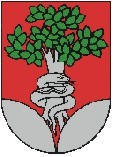 